Shri Ram College of CommerceCommerce Department01 Dec., 2021NoticeSubject change requests for Generic Elective (Commerce)- Semester IThis is to inform the students who are desirous of changing their Generic Elective (Commerce) Paper - Semester I, may submit their application to the Time Table Convenor at ttc.commerce@srcc.du.ac.in latest by 03-12-2021 (Friday). No requests shall be accepted post this deadline. TTC Commerce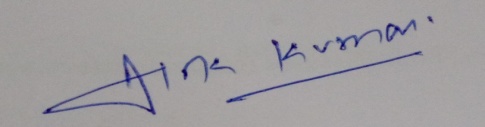 Dr. Alok KumarDr. Alok KumarConvenor, TTC (Commerce)